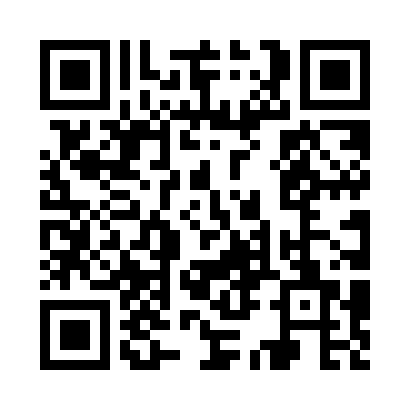 Prayer times for Crafts, New York, USAMon 1 Apr 2024 - Tue 30 Apr 2024High Latitude Method: Angle Based RulePrayer Calculation Method: Islamic Society of North AmericaAsar Calculation Method: ShafiPrayer times provided by https://www.salahtimes.comDateDayFajrSunriseDhuhrAsrMaghribIsha1Mon5:196:3712:584:347:218:392Tue5:176:3512:584:347:228:403Wed5:156:3412:584:347:238:414Thu5:146:3212:584:357:248:425Fri5:126:3012:574:357:258:446Sat5:106:2912:574:367:268:457Sun5:086:2712:574:367:278:468Mon5:066:2512:564:367:288:489Tue5:046:2412:564:377:298:4910Wed5:026:2212:564:377:308:5011Thu5:016:2112:564:387:318:5212Fri4:596:1912:554:387:328:5313Sat4:576:1712:554:387:348:5414Sun4:556:1612:554:397:358:5615Mon4:536:1412:554:397:368:5716Tue4:516:1312:544:397:378:5817Wed4:496:1112:544:407:389:0018Thu4:486:1012:544:407:399:0119Fri4:466:0812:544:407:409:0320Sat4:446:0712:544:417:419:0421Sun4:426:0512:534:417:429:0522Mon4:406:0412:534:417:439:0723Tue4:396:0212:534:427:449:0824Wed4:376:0112:534:427:459:1025Thu4:355:5912:534:427:479:1126Fri4:335:5812:524:437:489:1227Sat4:325:5712:524:437:499:1428Sun4:305:5512:524:437:509:1529Mon4:285:5412:524:447:519:1730Tue4:265:5312:524:447:529:18